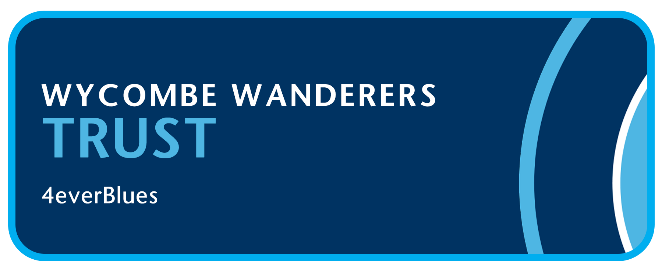 Our mi MINUTES OF THE PUBLIC PART OF THE TRUST BOARD MEETING HELD ON 28 April 2022 at 7pm.Present: 	   Nigel Kingston (NK) Chairman of WW Trust Board (Chair)	Trevor Stroud (TS) Trust nominated member of the Football Club Board 	Bob Massie (BM) Vice Chair, Communications, Fundraising and Commercial	Tony Hector (TH) Trust nominated member of the Football Club Board, Society SecretaryMartyn Broughton (MB) Trust Treasurer, FALL Director (via Zoom)John Jewell (JJ) FundraisingAlan Cecil (AC) FALL Director, Website, Twitter and Facebook supporter interaction     Lisa Bowker (LB) Assists with Volunteers     Russell Jones (RJ) Membership Secretary   	                  Chris Harvey (CH) FALL Director 	     Emily Isaac (EI) WWW Representative	John Workman (JH) Marketing the Trust LeaderApologies:       Plus 17 Trust Members who joined the Zoom meeting and 7 Trust members present as spectators.NK welcomed everyone to the meeting.  Items outstanding from last Meeting.Nothing outstanding that will not be discussed tonight.Minutes of the previous meeting were unanimously agreed and NK signed them on behalf of the Trust Board.  Agenda:Trust Fundraising Report:  Circulated to Board and on Trust Website.  Auction most successful run so far and raised over £2000 and £650 raised from Akinfenwa shirt has gone to the Ukraine Project.WWFC Women: Circulated to Board and on Trust Website.   Appointed new Head Coach, Carl Simon, who has recently run the Watford Ladies Team.  Has brought his own coach, Dan Webber and also Jamie Bailey will be joining the team who has also had previous Women’s Football coaching experience.  Excited going forward.WWSET Report:     Circulated to Board and on Trust Website.  Community Report:     Circulated to Board and on Trust WebsiteTrust Finance Summary.  Circulated to Board and on Trust Website.   MB reported HSBC deposit rate has increased to 0.05%.  Final share scheme payments complete and now closed.  £80 donation to WWFC Women which is profits from quiz night.  £170k in bank.  £3k reserved for Quarter’s Ball.  This does not include monies in from the Auction.  AC advised that now that share scheme finished there is a final spreadsheet started in 2014 to present.  It will be sent to MB/TH.Working Party Updates:    3 working parties are in progress.  RJ updated on Youth Working Party.  Split into 2 – U30’s and U18’s.  Trying to have a dialogue to set up some focus groups.  Common themes are cost and lack of representation on the Board.  U18’s looking at how best to engage them as at present only about 10 members.  Prepared questionnaire to season ticket holders asking if know Trust exists via their parents and will wait for feedback. Matt Cecil is sending out for us to all U18s on Club database.
TH represented Club and Trust on 16 April at the Muslim Community Iftar Dinner and was well received.  Able to use this opportunity to promote Football Tournament.  There were a number of new faces from the community in the ground from the last game since the Muslim Community Day at the game at AP last month.  Made 600 tickets available around the Mosque’s and approx.. 350 people came to the game.  Karak Chaii came to the ground serving Halal Food and they have offered to come every home game from now on.  The children were guards of honour as the players came out for the second half.   The multi faith prayer room was also opened on 2 April near the Caledonian Suite.  One member of the Club Bible Group and the Imam from the Mosque opened it.Muslim Community Day - Football Tournament:   Mosques will put up a Team and the Trust will set up a team on 21 May starting at 7.30pm with 20 players per side, including rolling subs.  Anyone wanting to take part please let NK know via nigemart2019@gmail.comMusical Instruments at Home Games:  TH says this continues to rase its head and all aware of circumstances and difficulty for the Club.  Number of Trust members and fans trying to support the reintroduction of the drums and a number of fans who do not want drums.  The Club have this under active consideration and have to take the views of the stewards and SAG under consideration.  Will look at again in off season.  Whether lead to reintroduction or continued ban TH has no idea.  PC has received messages from fans and will take these into consideration.  Will not be able to satisfy everyone.Sands Residents Jubilee Lunch at AP:   Taking place on 3rd June in the Car Park and tables will be near the Beer tent which will be open as well as toilet facilities.  12 noon – 7pm and all welcome.  Organised by Jeff Brydon who is a Trust member and season ticket holder and has been working with the Sands Residents Group to improve the feelings amongst them as certain amount of unhappiness regarding parking but this seems to be improving.  Get in touch with Jeff Brydon via email for more details jeffbrydon@me.com    There will be a Trust table selling Trust rosettes, bunting etc.Club Update:   Focus is on Saturday and what might happen.  Lots of permutations.  Did not have a formal Board meeting while RC was here for 10 days but will be here again soon.   Smile Fest on 29th May which is a family community day in the car park and later in the afternoon music on the pitch and people will be able to dance on the pitch.  When AP was built only Football was allowed on the pitch so we now have permission from the Council to run this trial event and if successful, will be able to apply for a permit for other events. Tickets £17 early bird price, please support and buy your tickets for the evening part on the pitch. Details via this link HEREOngoing fans, stewards and concerns.  Issues at Wimbledon and a lot of complaints about the stewarding.  The SFA are badgering the EFL and Police Representatives to try and do something.  Lack of experience among stewards manifests the way they deal with fans.  Hopefully being addressed.  Concerns expressed about evening games and distances to travel.  EFL have issued a report advising how many games Clubs have had in evenings and distances travelled.  For WWFC only 4 or 5 games midweek and average travel is 138 miles and travel for midweek is 174 miles.  Difference for some clubs has been significant and EFL are being asked to address this.  ANY OTHER BUSINESS:    AC said following up one issue concerning 5 fixtures that clashed with international weekend and then which had to be moved to a Tuesday night.  Issue from this season arose mainly because of the dual fixture list published for Wycombe in both Championship and League 1. Hopefully will not happen next season.NK sends out monthly Trust Updates including updates from the FSA.  Any feedback regarding if this is relevant please let NK know.  On home match days there is a Trust table manned by at least 2 Trust Directors which originally was in Caledonian Suite and now is outside the Caledonian.  Tried to make sure some guests were coming to the Trust Table for the home games.  Please feedback regarding whether outside or inside and guests so that the Trust can plan for next season.QBC Draw:  Best month so far.  Sold record number of balls 906.  50% of the take goes to the Trust, we made £877 this month.  Guaranteed prize tonight is £724.80.  The Blue Quarter Ball is worth £2072.60 to date.  Ball No 40 was drawn.  Mr John Palmer who is a Trust member owns the ball. To date we are approaching £10k for Trust Funds from the draw.  QUESTIONS AND ANSWERS FROM TRUST MEMBERSHIPAttracting young people to Trust – simple idea, if GA and possibly other players could be invited along to a meeting with these young people and maybe attract more to join. RJ to follow up.Any feedback from Tracy Crouch following her visit.  Nothing formal but was delighted to be here and talked about the set-up we have where Trust owns 25% of the Club and fits in with a lot of the recommendations that the FLR had made.  She thought this worked well in principle but that it would not suit every club.  Not sure when the FLR will be adopted as while the Government has announced it is being adopted, no implementation date for legislation has been agreed.  P. League seem to have softened their view on FLR slightly and talking about division of funding which they had previously refused to adopt.  Meeting finished at 7.40 pm.Tina DavisTrust Minute Taker for Part 1.